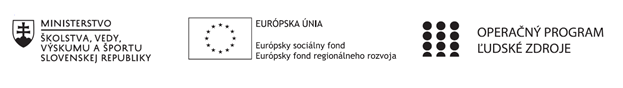 Správa o činnosti pedagogického klubu Príloha:Prezenčná listina zo stretnutia pedagogického klubu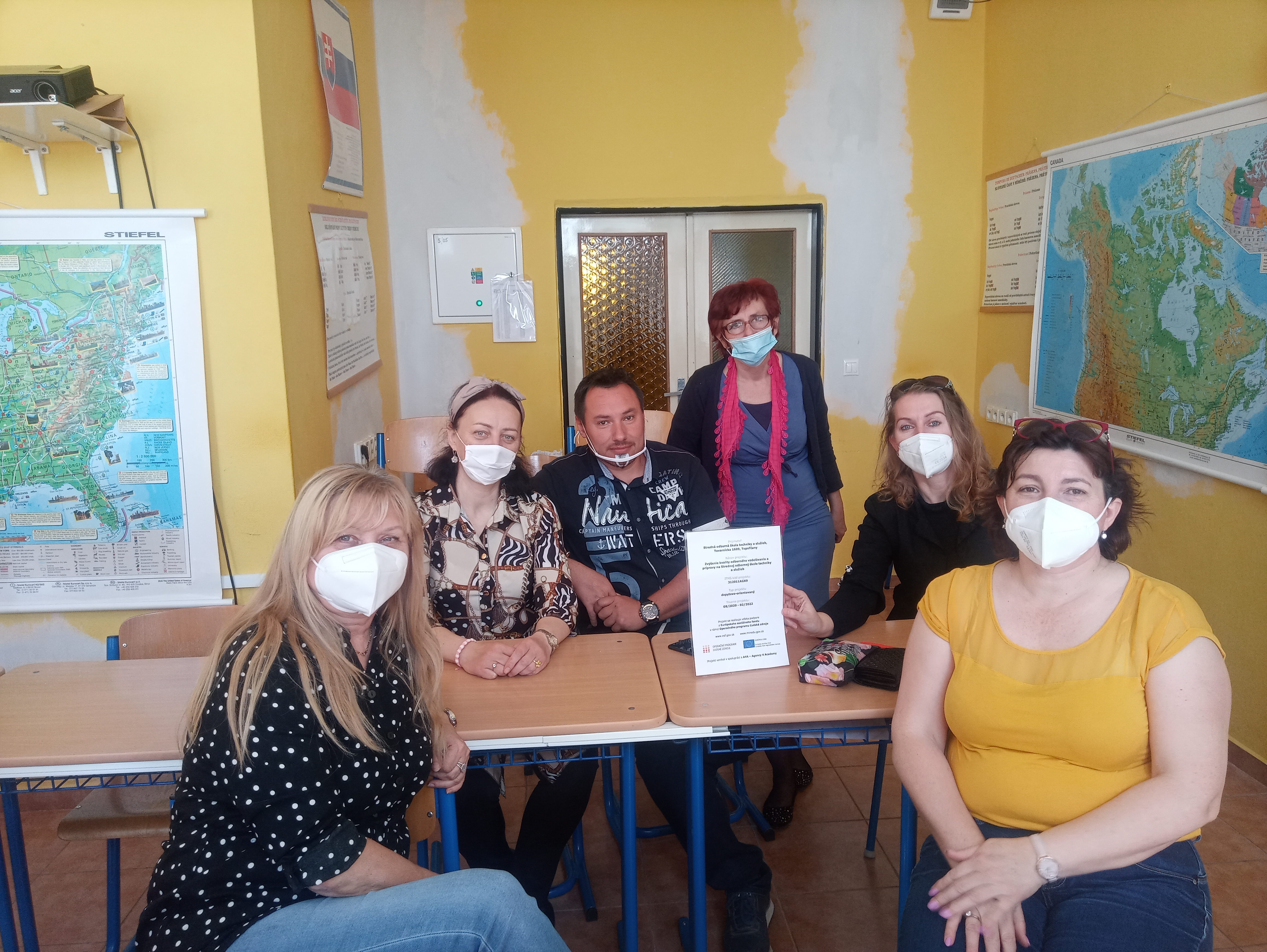 Príloha správy o činnosti pedagogického klubu                                                                                             PREZENČNÁ LISTINAMiesto konania stretnutia: SOŠ techniky a služieb, Tovarnícka 1609 TopoľčanyDátum konania stretnutia: 10.05.2021Trvanie stretnutia: od..14,00........hod	do..16,00.......hod	Zoznam účastníkov/členov pedagogického klubu:Meno prizvaných odborníkov/iných účastníkov, ktorí nie sú členmi pedagogického klubu  a podpis/y:Prioritná osVzdelávanieŠpecifický cieľ1.1.1 Zvýšiť inkluzívnosť a rovnaký prístup ku kvalitnému vzdelávaniu a zlepšiť výsledky a kompetencie detí a žiakovPrijímateľStredná odborná škola techniky a služieb, Tovarnícka 1609, TopoľčanyNázov projektuZvýšenie kvality odborného vzdelávania a prípravy na Strednej odbornej škole techniky a služiebKód projektu  ITMS2014+312011AGX9Názov pedagogického klubu Komunikácia v cudzích jazykochDátum stretnutia  pedagogického klubu10.05.2021Miesto stretnutia  pedagogického klubuSOŠ TaS, Tovarnícka 1609 TopoľčanyMeno koordinátora pedagogického klubuMgr. Elena MartinkováOdkaz na webové sídlo zverejnenej správyhttps://sostovar.edupage.org/text/?text=text/text35&subpage=1Manažérske zhrnutie: Krátka anotácia: Objasnenie charakteristiky  žiaka s narušenou komunikačnou schopnosťou.Vysvetlenie rôznych typov dysfázie , s ktorými sa môže učiteľ stretnúť v školskom prostredí. Príčiny, prejavy dysfázie. Individuálna práca so žiakom s NKS. Zameranie výučby cudzieho jazyka viac na písanie, počúvanie. Kľúčové slová:komunikácia,  autentický text, charakteristika žiaka s NKS ,dysfázia- príčiny a prejavy, ciele  vyučovania CUJ u žiaka s NKS, komunikačné kompetencie žiaka s NKS.Hlavné body, témy stretnutia, zhrnutie priebehu stretnutia: Privítanie členov klubu a hostí a oboznámenie s programom stretnutiaVýklad hlavných charakteristík  žiaka s NKS, s dysfáziou.Dysfáziou trpí 4 až 7 percent populácie. Ide o narušenie  komunikačnej schopnosti. V klinickej praxi sa častejšie vyskytuje u chlapcov ako u dievčat. Je najčastejšou vývinovou poruchou osvojovania si hovorenej reči.Charakteristika  dysfázie: Vývinová dysfázia sa prejavuje tým, že dieťa má zníženú schopnosť naučiť sa verbálne komunikovať aj keď podmienky na rozvoj reči sú primerané. Často ovplyvňuje aj celú osobnosť dieťaťa, jeho citovú, motivačnú a záujmovú sféru.Príčiny dysfázieČastou príčinou dysfázie býva mozgová dysfunkcia alebo jemné poškodenie mozgových štruktúr rečových zón ľavej hemisféry. Toto poškodenie býva zapríčinené väčšinou nedostatočným prísunom kyslíka do mozgu  pred alebo počas pôrodu. Postihnutie je  najčastejšie lokalizované do centrálnej sluchovej oblasti rečového centra.  Kedy sa dá porucha diagnostikovať?  Jednoznačne sa dá potvrdiť najskôr až medzi tretím a štvrtým rokom dieťaťa. Deti bývajú diagnostikované spravidla okolo piateho až siedmeho roku, niekedy aj neskôr. Veľmi dôležitou súčasťou diagnostiky je spolupráca logopéda a psychológa. Logopéd vyšetruje porozumenie reči, rozbor gramatiky, výslovnosť dieťaťa. Psychológ vyšetruje neverbálne schopnosti dieťaťa a porovnáva ich s úrovňou výkonu dieťaťa vo verbálnych úlohách. Práve výraznejší rozdiel medzi verbálnym a neverbálnym skóre v teste v prospech neverbálneho, býva dôležitým potvrdením diagnózy vývinovej dysfázie. Po stanovení diagnózy je potrebné bližšie opísať silné a slabé stránky dieťaťa, pretože dve deti s vývinovou dysfáziou sa môžu od seba prejavmi veľmi líšiť aj napriek tomu, že majú primárne stanovenú rovnakú diagnózu.Najčastejšie prejavy dysfáziePri tejto poruche si môžete všimnúť niekoľko z nasledujúcich prejavov:oneskorený vývoj reči,nezrozumiteľná reč, dochádza k zámene hlások alebo slabík,prehadzovanie slovosledu slov vo vete, používanie nesprávnych prípon, vynechávanie niektorých slov, obmedzená slovná zásoba,reč detí pripomína reč cudzincov učiacich sa po slovenskyčasté komolenie dlhších menej známych slov, nepresné opakovanie slov,námaha a neistota spojená s vyjadrovaním, obmedzená komunikácia a neochota hovoriť,narušené sluchové vnímanie, je porušená schopnosť sluchu rozlišovať jednotlivé prvky reči,porucha krátkodobej pamäti,narušená orientácia v čase a v priestore, problémy pri pohybových hrách,porucha motoriky rúk, úst, nepresný pohyb jazyka, pier alebo tváre,nesprávne držanie pera alebo ceruzky,náročné je aj chápanie a používanie symbolov a abstraktných pojmov, napr. označenie farieb, geometrických tvarov, dní v týždni, kategórie ako ovocie, dopravné prostriedky a podobne,môžu sa prejaviť poruchy správania, zhoršená pravo-ľavá orientácia, orientácia v priestore či  znížená je celková psychická výkonnosť a zvýšená unaviteľnosť,  tieto deti spravidla ťažko nadväzujú kontakt s inými deťmi, nevyhľadávajú spoločenské aktivity a spoločenské hry, sú citovo viazané na najbližších členov rodiny, lebo sa s nimi najľahšie dorozumejú.Popis práce učiteľa so žiakom s NKS na hodine CUJ. Žiak neodpovedá ústne pred celou triedou, nečíta text, pracuje s počítačom, robí cvičenia, doplňovačky, sedí v prvej lavici v blízkosti učiteľa, individuálny prístup. Častejšie kladné hodnotenie aj za snahu, povzbudzovanie.Diskusia: Nosnou témou diskusie bolo vymieňanie si vlastných skúseností z práce so žiakmi s narušenou komunikačnou schopnosťou. Takých žiakov na škole nie je veľa, ale  občas sa vyskytnú, napr. s diagnózou balbuties alebo iné.  Pokiaľ nie je žiak oslobodený od výuky CUJ, musí mu učiteľ na hodine venovať zvýšenú pozornosť a individuálny prístup. Závery a odporúčania:→ Dať priestor žiakovi  s NKS pracovať na hodinách CUJ s PC v takých situáciách , aké môže reálne zažiť→ Spolupráca s logopédom, školským psychológom, primeraná úprava podmienok vzdelávania→ Používať zásadne autentické texty , kratšie cvičenia, doplňovačky, počúvanie→ Rozvíjať komunikačné kompetencie písomnou formouVypracoval (meno, priezvisko)Mgr. Elena MartinkováDátum10.05.2021PodpisSchválil (meno, priezvisko)Mgr. Elena MartinkováDátum10.05.2021PodpisPrioritná os:VzdelávanieŠpecifický cieľ:1.1.1 Zvýšiť inkluzívnosť a rovnaký prístup ku kvalitnému vzdelávaniu a zlepšiť výsledky a kompetencie detí a žiakovPrijímateľ:Stredná odborná škola techniky a služieb, Tovarnícka 1609, TopoľčanyNázov projektu:Zvýšenie kvality odborného vzdelávania a prípravy na Strednej odbornej škole techniky a služiebKód ITMS projektu:312011AGX9Názov pedagogického klubu:Komunikácia v cudzích jazykochč.Meno a priezviskoPodpisInštitúcia1.Ing. Jana BoldišováSOŠ TaS, Tovarnicka 1609 Topoľčany2.Ing. Silvia LukáčováSOŠ TaS, Tovarnicka 1609 Topoľčany3.Mgr. Elena Martinková SOŠ TaS, Tovarnícka 1609 Topoľčany4. Mgr. Eva MišovýchováSOŠ TaS, Tovarnícka 1609 Topoľčany5. Mgr. Monika PerecováSOŠ TaS, Tovarnícka 1609 Topoľčany6. Mgr.  Martin ŠurianskySOŠ TaS, Tovarnícka 1609 Topoľčanyč.Meno a priezviskoPodpisInštitúcia